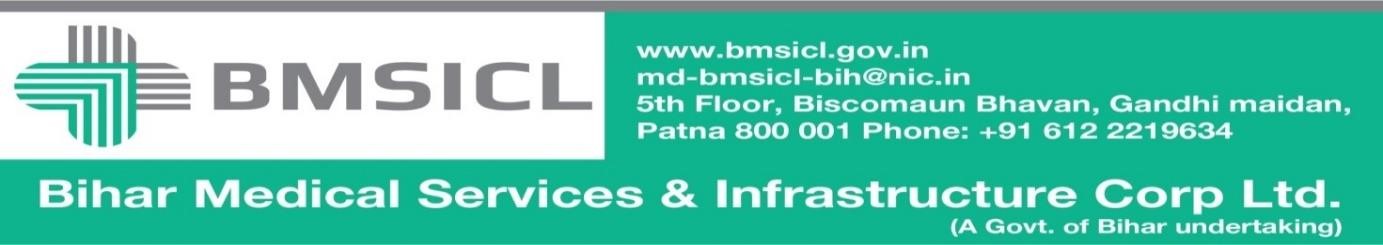                                                             Corrigendum-3Bihar Medical Services and Infrastructure Corporation Limited (BMSICL) had invited E-Bids from the interested parties for Tender for ''Installation and Running of CT  SCAN AND MRI MACHINE UNDER PPP MODE'',  vide Notice Inviting Tender No.-BMSICL/2016-17/ME-045. Corrigendum are available on the website www.eproc.bihar.gov.in. and www.bmsicl.gov.in. Due to unavoidable reason the tender schedule is, being revised which is as follow:-                                                                                                                                             Sd/-GM (Procurement) BMSICLTender Reference No. BMSICL/2016-17/ME-045Date and time for downloading of bid document up to 05/04/2017 till 17:00 Hrs.Last date and time of submission of online bids11.04.2017 till 17:00 Hrs. Last date and time for submission of original documents of EMD and Document Fee 13.04.2017 till 14:00 Hrs.  Date, Time and Place of opening of Technical Bid13.04.2017 (at 15:00 Hrs.) on the website of www.eproc.bihar.gov.inin the office of BMSICL Date and time of opening of financial Bids To be announced later on www.eproc.bihar.gov.in 